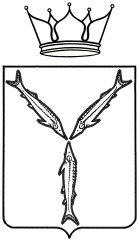 МИНИСТЕРСТВО МОЛОДЕЖНОЙ ПОЛИТИКИ,СПОРТА И ТУРИЗМА САРАТОВСКОЙ ОБЛАСТИПРИКАЗот   26.12.2016   № 676 г. СаратовО присвоении квалификационных категорийВ соответствии с Положением о спортивных судьях, утвержденным приказом Министерства спорта Российской Федерации от 30 сентября 2015 г. № 913 «Об утверждении Положения о спортивных судьях», административным регламентом по предоставлению министерством молодежной политики, спорта и туризма Саратовской области государственной услуги «Присвоение спортивных разрядов (кандидат в мастера спорта и I спортивный разряд) и квалификационной категории «Спортивный судья первой категории», утвержденным приказом № 287 от 15 августа 2012 года и на основании представленных документовПРИКАЗЫВАЮ:Присвоить квалификационную категорию «Спортивный судья I категории»:2.      Контроль за исполнением настоящего приказа возложить на первого заместителя министра А.В. Козлова. Министр                                                                                       А.В. АбросимовКабардиной Людмиле Константиновне-лыжные гонкиКазакову Вячеславу Константиновичу-лыжные гонкиСизинцеву Владиславу Игоревичу-лыжные гонкиФомину Николаю Алексеевичу-лыжные гонкиАрхирееву Михаилу Юрьевичу-стрельба из боевого ручного стрелкового оружияПершину Николаю Викторовичу-стрельба из боевого ручного стрелкового оружияЧервякову Сергею Вячеславовичу-стрельба из боевого ручного стрелкового оружияАхмедову Ихтибару Ахмедовичу-каратэДегтяревой Светлане Юрьевне-шахматыЕгошину Сергею Владимировичу-шахматыКараваеву Владимиру Валентиновичу-шахматыКовалеву Николаю Викторовичу-шахматыНеловко Сергею Юрьевичу-шахматыСоломатину Антону Александровичу-шахматыФедоровой Татьяне Андреевне-шахматы